Production Possibility Frontier – Worksheet 1

Draw the following PPF scenarios on each axis: A firm has decided to dedicate more resources to beer than corn.Sticking with beer and corn again - A more efficient production process has been developed to produce more beer and corn, while still using the same amount of resources.Sticking with beer and corn, all of the oil in this economy has been exhausted. What would the impact be upon the production possibility frontier?Look the at the PPF diagram below a) for each of the economies labelled A-E, describe their current circumstances.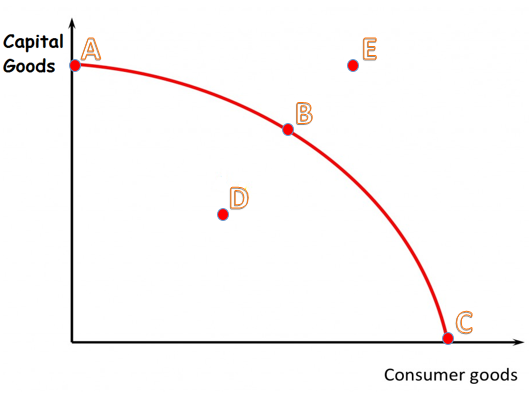 A = 
B = 
C = 
D = E = 	